МКДОУ «Арамашевский детский сад» общеразвивающего видаВсемирная неделя иммунизациив ДОУ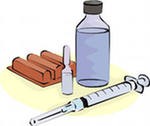 ПЛАНмероприятий в рамках проведения Всемирной недели иммунизацииЦель: повышение уровня информированности населения об инфекциях, управляемых средствами специфической профилактики, о преимуществах иммунизации – наиболее доступном и экономичном способе снижения заболеваемости и смертности от детских инфекций.ВРИО Заведующей              О.П. ЦеповаМероприятияСрокисполненияисполнительРазмещение на сайте МКДОУ "Арамашевский детский сад" информационныхматериалов о Всемирной неделеиммунизации, плана проведения ВНИ в ДОУ.До 25.04.2019Мед. сестра диет.Размещение на информационныхстендах для родителей (консультации, рекомендации, памяток):«Поствакциональный иммунитет ребенка»;«Устойчивый иммунитет, как защита ребенка отпереохлаждения» «Роль дыхательной гимнастики вжизни ребенка»23.04. -30.04.2019ЗаведующаяМед.сестра диет.Воспитатели группБеседы с детьми:«Солнце, воздух и вода – наши лучшие друзья», «Я прививок не24.04 - 30.04.2019Воспитатели группбоюсь, если надо – уколюсь!«Айболит к нам приходил, о прививках говорил»Просмотр мультфильма- «Про бегемота, который боялся29.04.2019воспитатели групппрививок»;- "Доктор Айболит"26.04.2019Чтение художественной литературы25.04-30.04.2018Воспитателисредних, старших, подготовительных группдля детей:Воспитателисредних, старших, подготовительных группС. МихалковВоспитателисредних, старших, подготовительных групп«Прививка»,Воспитателисредних, старших, подготовительных группН.Орлова «Береги свои глаза»,Воспитателисредних, старших, подготовительных группС.	Афонькин	«Откуда	берутсяВоспитателисредних, старших, подготовительных группболезни?»… и др.Воспитателисредних, старших, подготовительных группСпортивные развлечения:Физ. инструктор1. «День здоровья»26.04.20192.	«Час здоровья и движенья»30.04.2019Организация и проведение сюжетно- ролевых игр"Прививочный кабинет""Скорая помощь"25.04. -30.04.2019Воспитатели группЗанятия, направленные на профилактику гриппа и ОРВИ.«Витаминка спешит на помощь» - учить соблюдатьздоровьесберегающие правила.- средние группы.«Носовые платочки наши дружочки» - группа раннего возраста«Чесночные киндеры», «Овощи»- младший дошкольный возраст24.04. -30.04.2019Воспитатели групп